毕设系统维普查重流程快速解答版毕设管理系统中分别在初稿与定稿提交流程中，提供了论文免费检测服务，两个流程的操作办法相似，以下对初稿环节详细图示。当学生中期检查流程状态是审核通过，即可提交论文初稿，开始检测。1、学生点击提交论文初稿：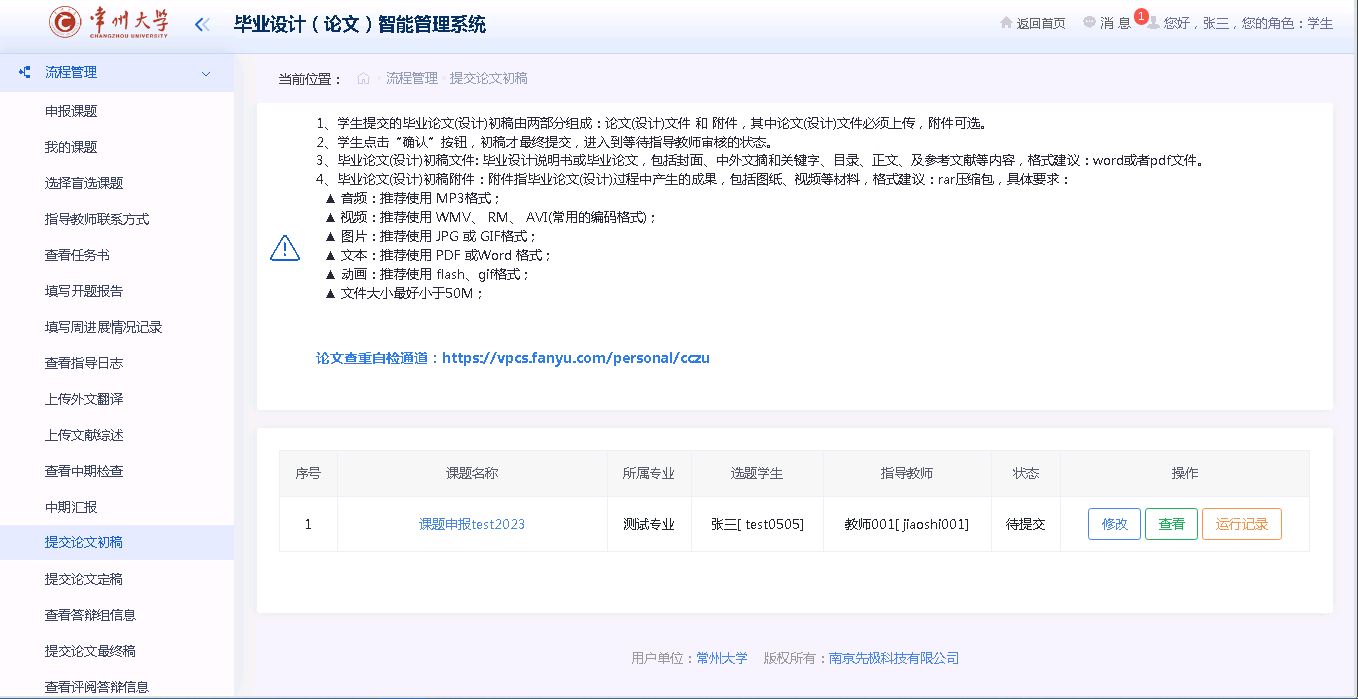 2、选择设计（论文）文件附件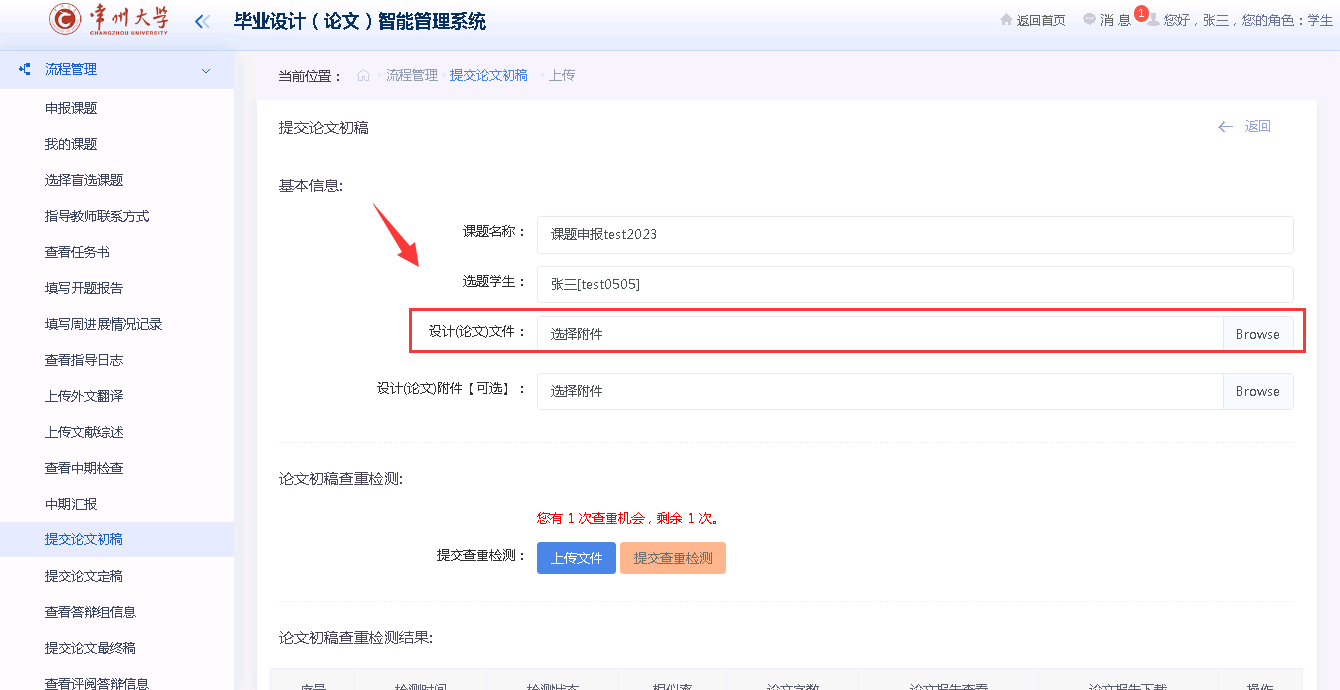 3、点击上传文件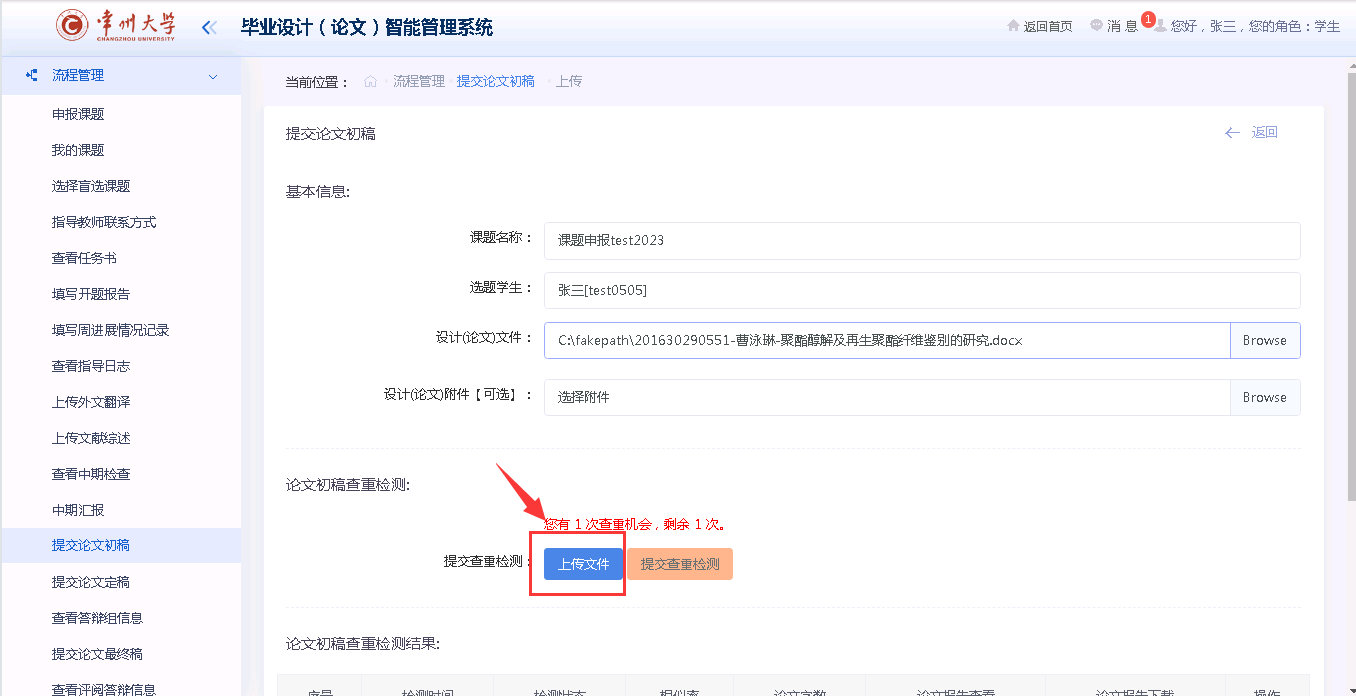 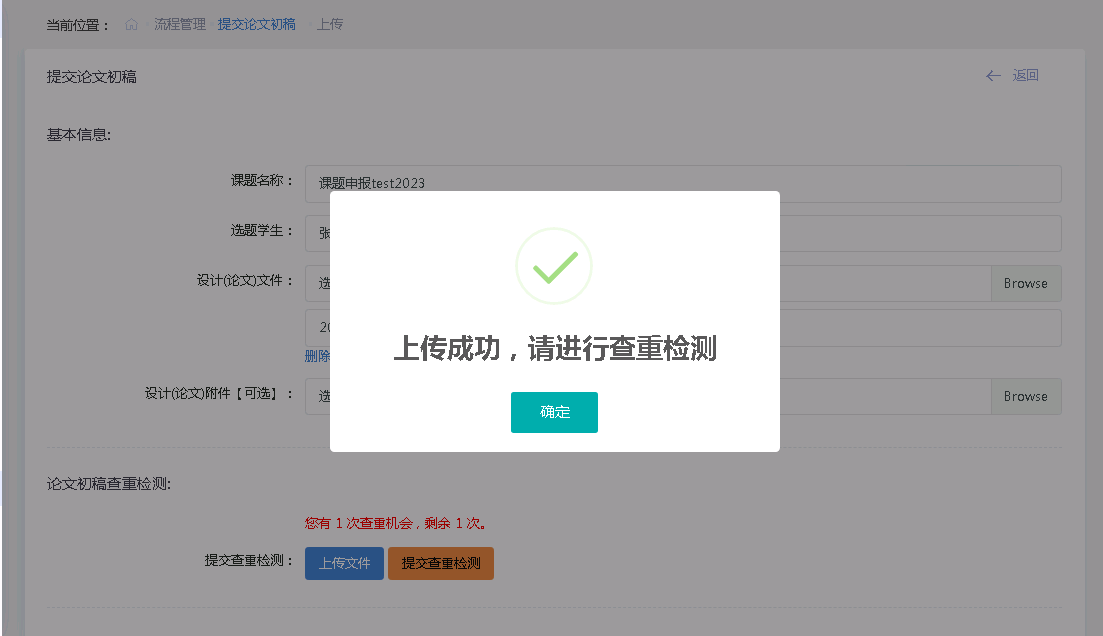 4、附件上传后，若想重新上传，可点击附件下的“删除”，再次选择文件上传即可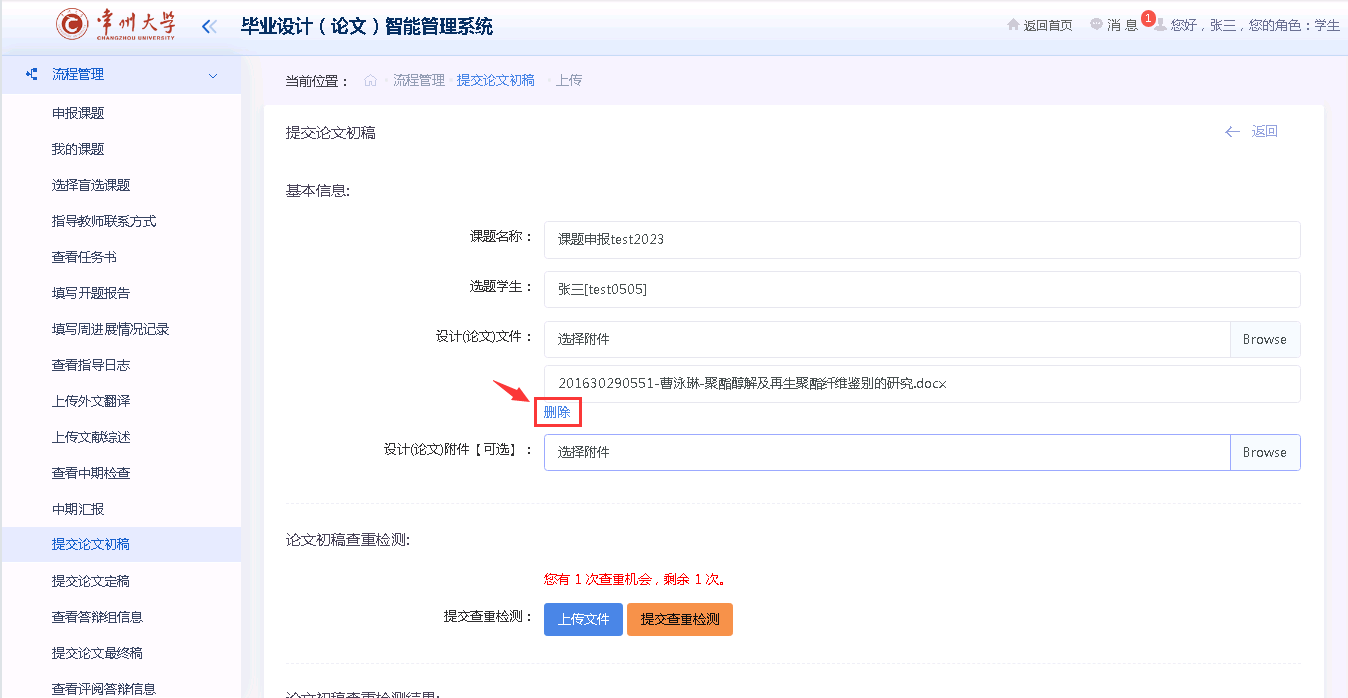 5、点击“提交查重”后会出现“查重检测中，请勿重复提交···”字样，成功上传后，提示：论文已提交检测！请等待检测结果。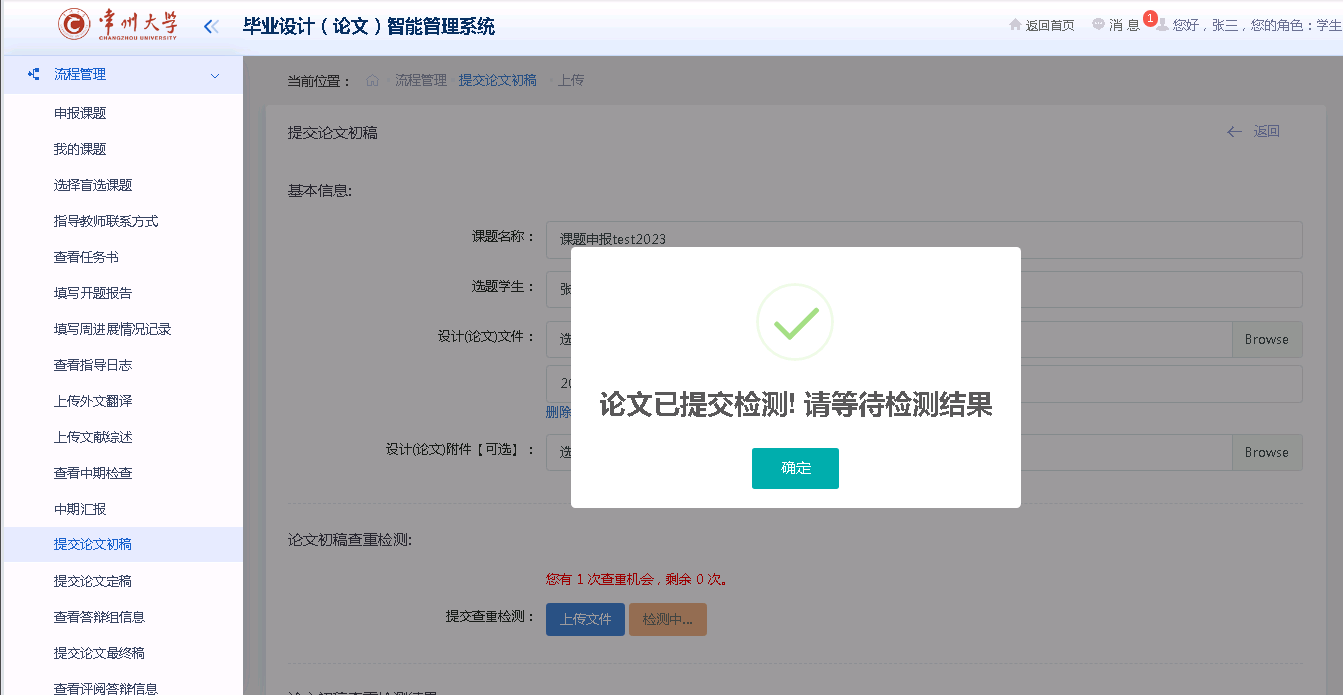 6、提交查重检测后，点击“获取检测结果”：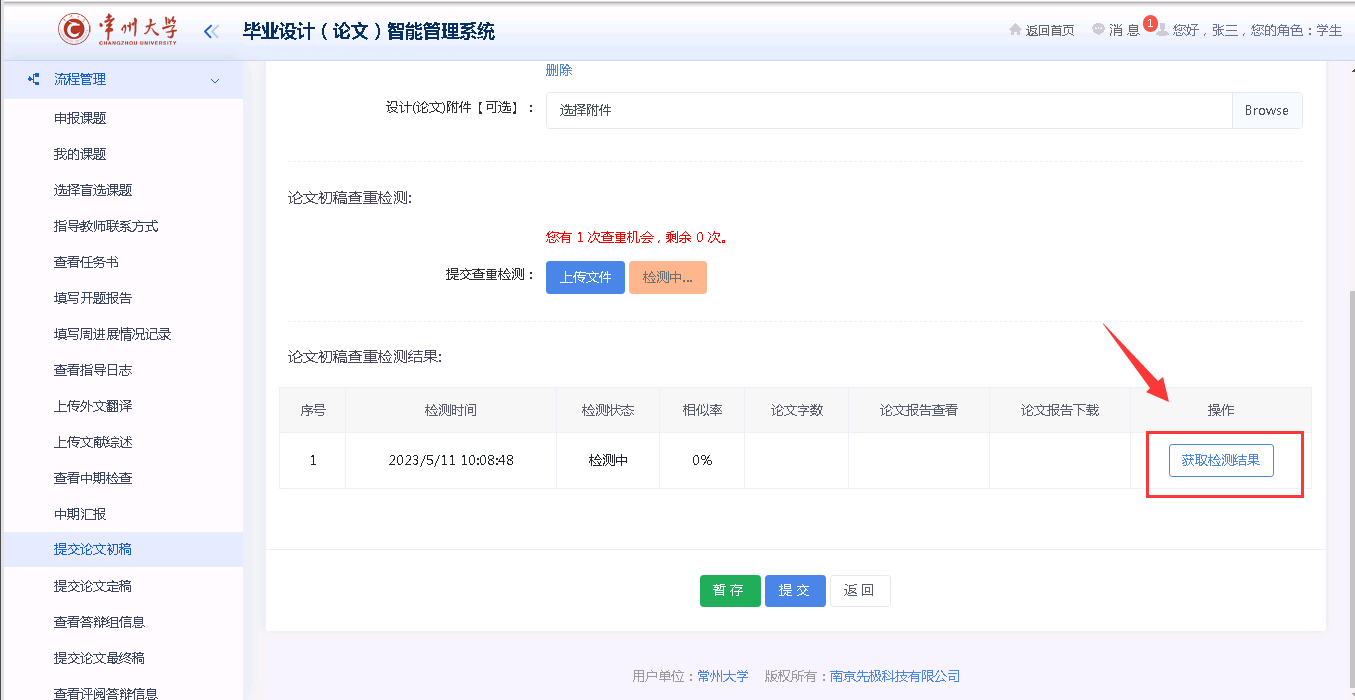 7、获取查重结果后的页面：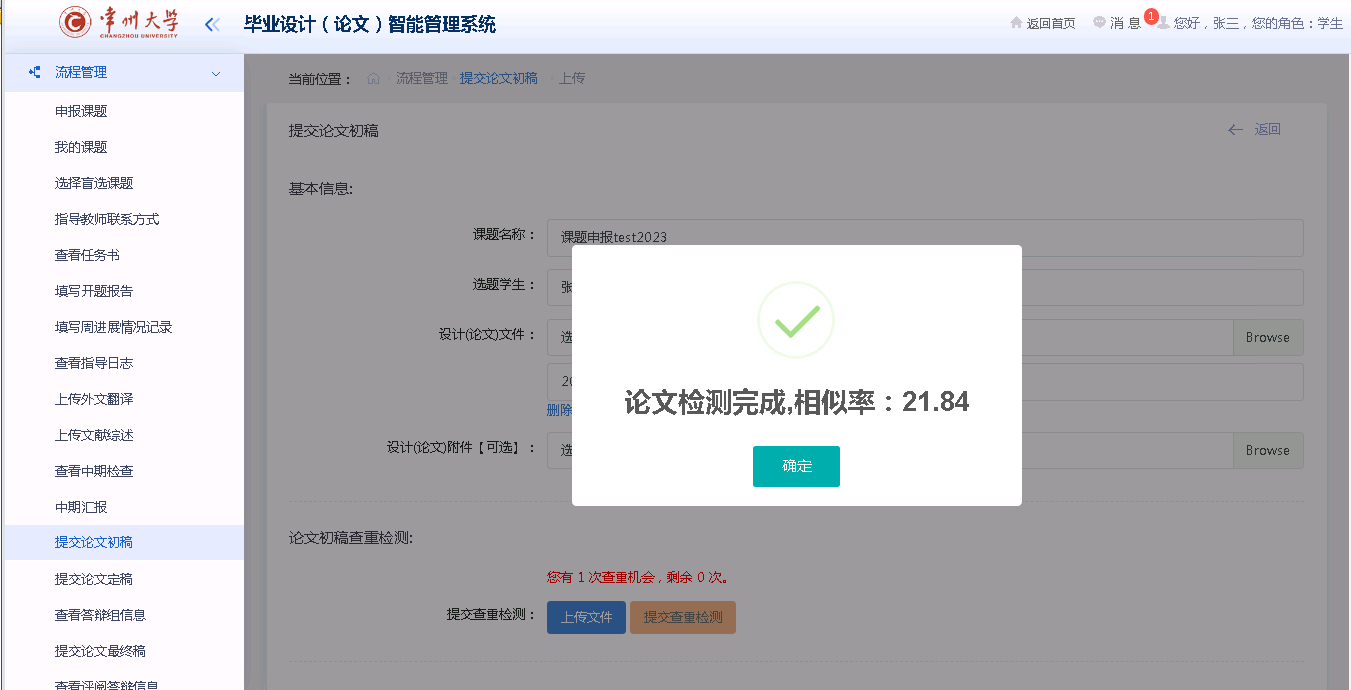 然后点击提交按钮，提交论文初稿。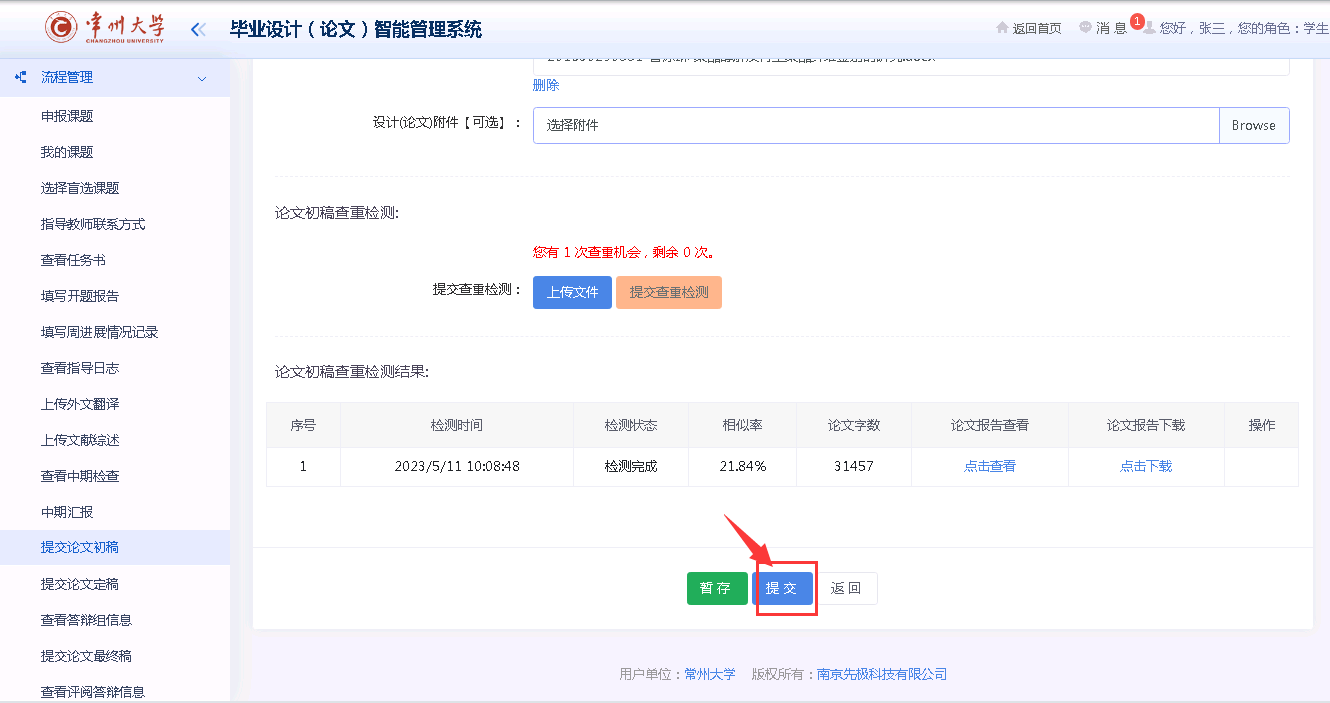 若提交论文初稿时，没有进行论文初稿检测，就提交了论文初稿审核，失去检测窗口，可按照下列办法操作。1、学生端状态：待指导老师审核论文初稿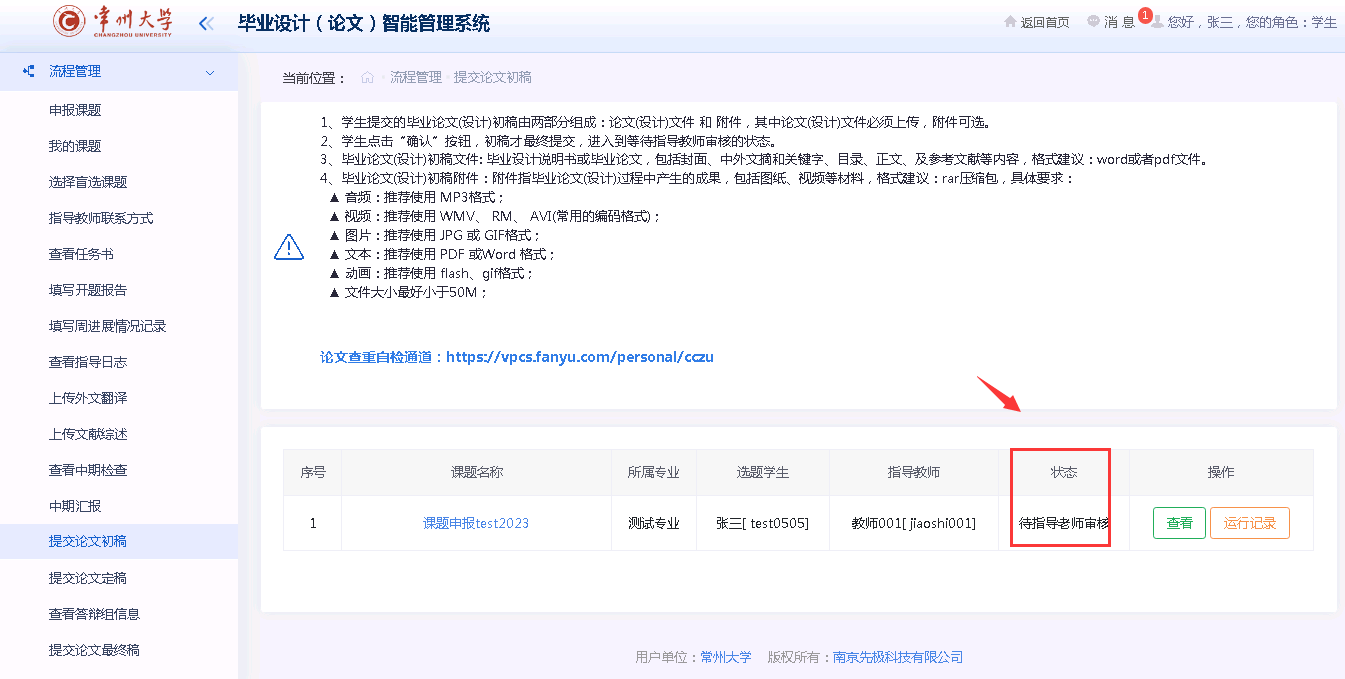 2、联系指导老师审核论文初稿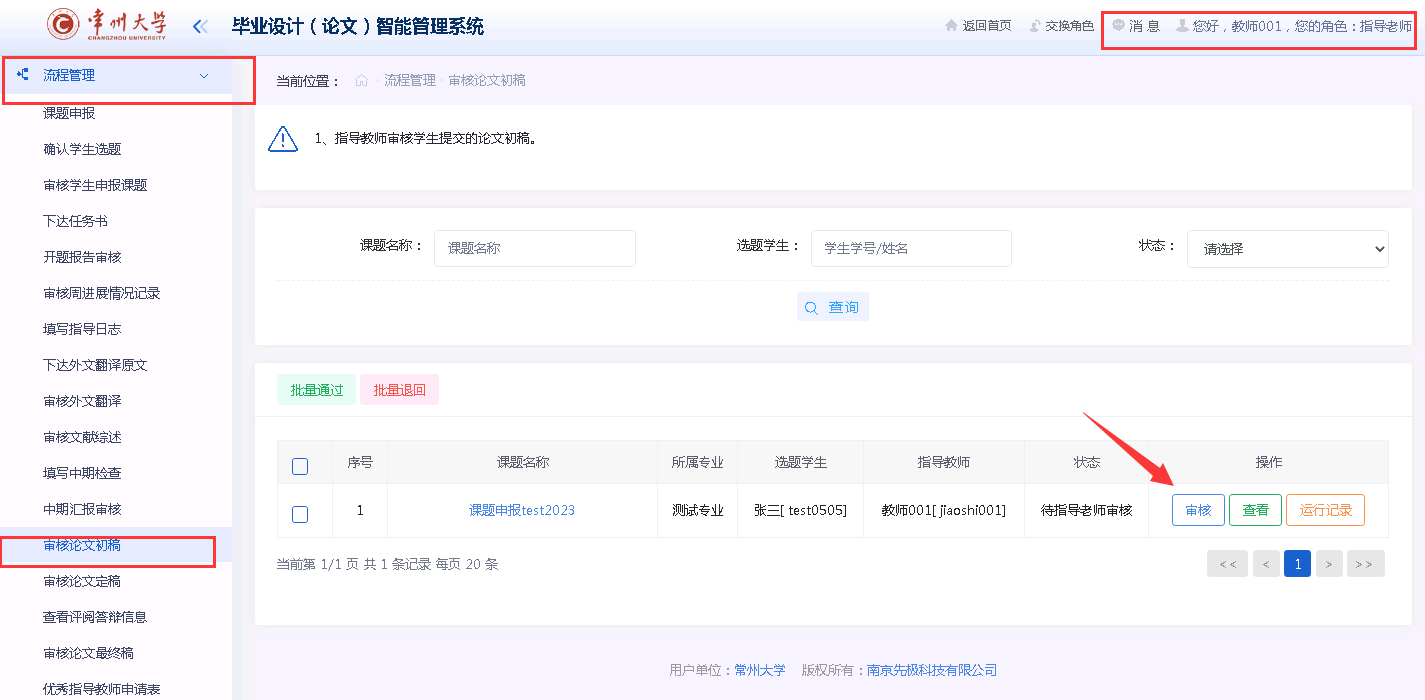 3、指导老师审核论文初稿—选择“退回”，点击保存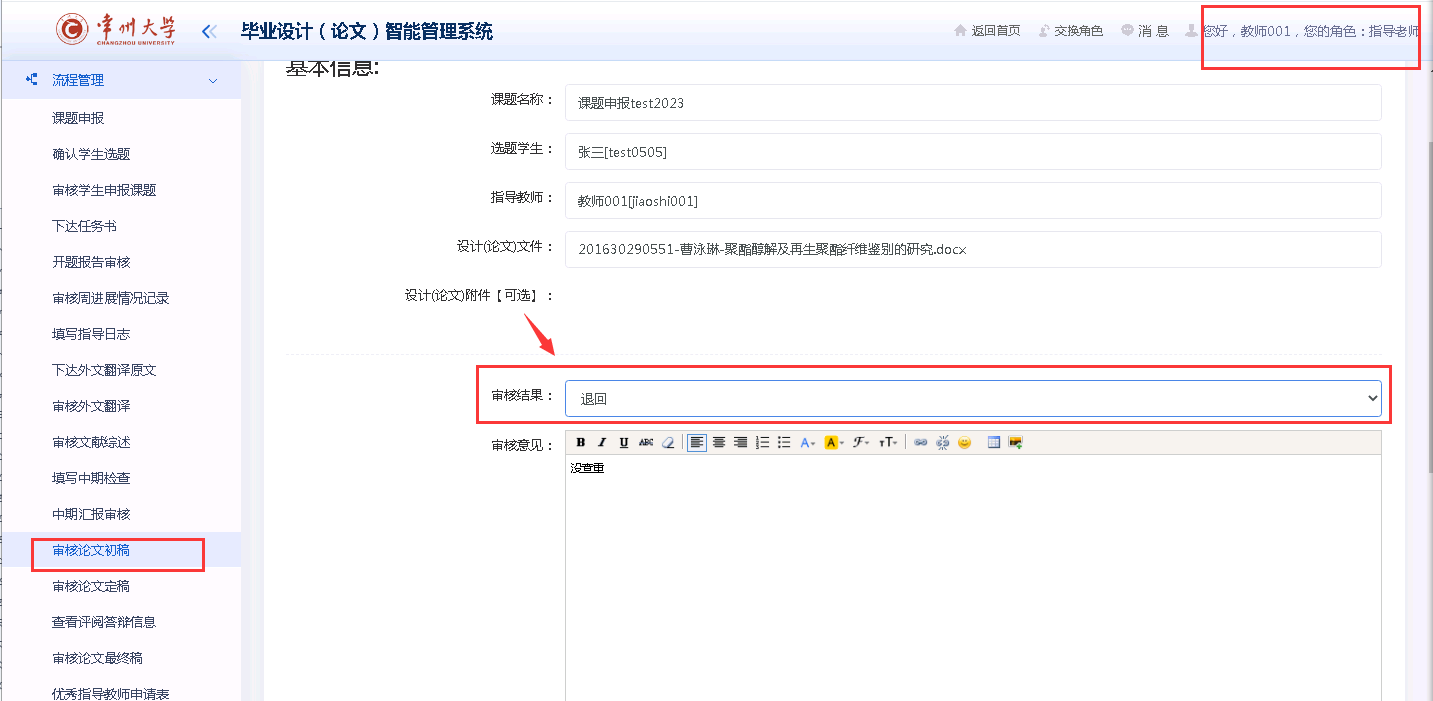 4、学生端：指导老师审核退回论文初稿，回到提交初稿状态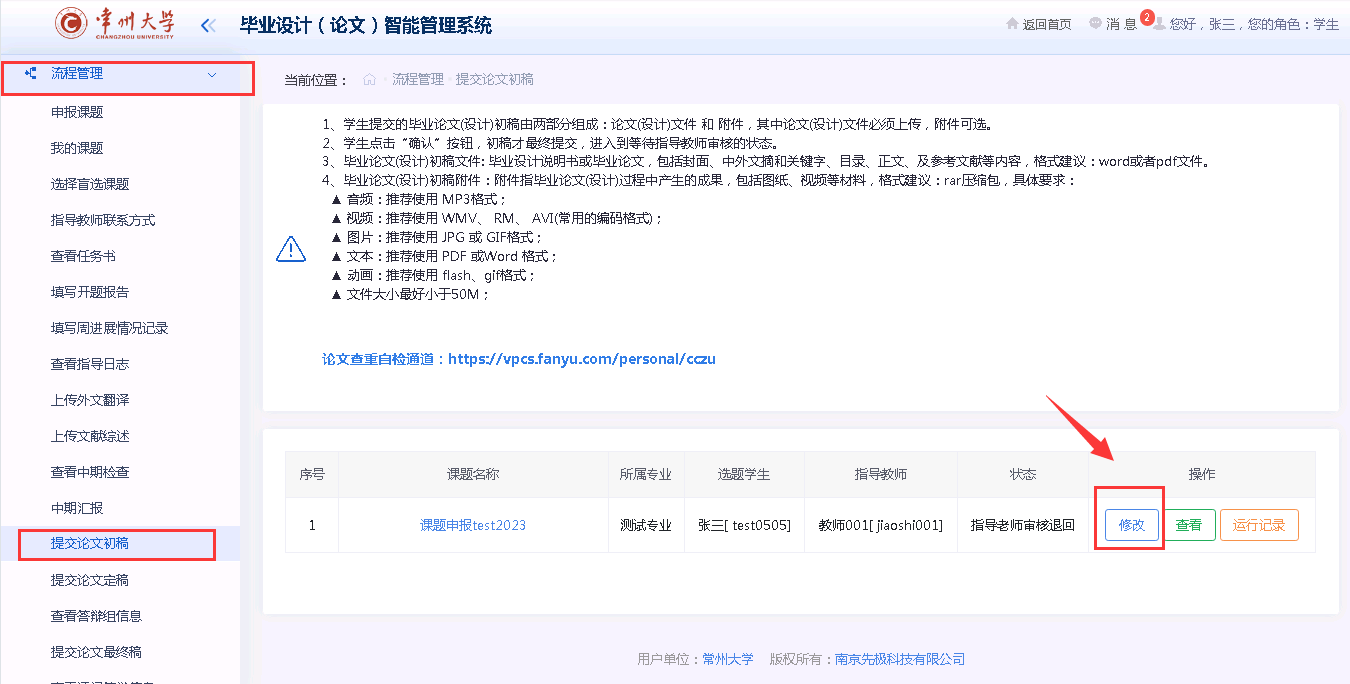 5、学生重新进行论文初稿查重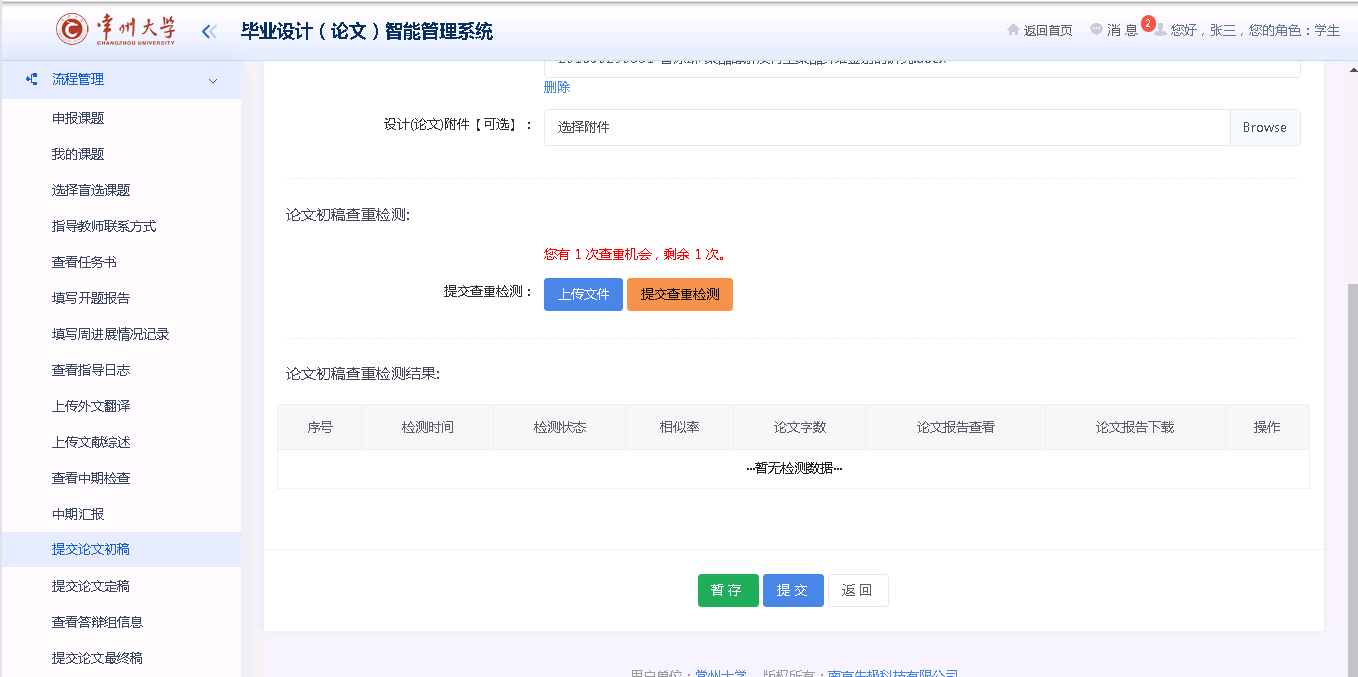 